Table 9.1 Science, arts and professional qualifications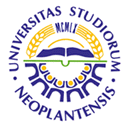 UNIVERSITY OF NOVI SADFACULTY OF AGRICULTURE 21000 NOVI SAD, TRG DOSITEJA OBRADOVIĆA 8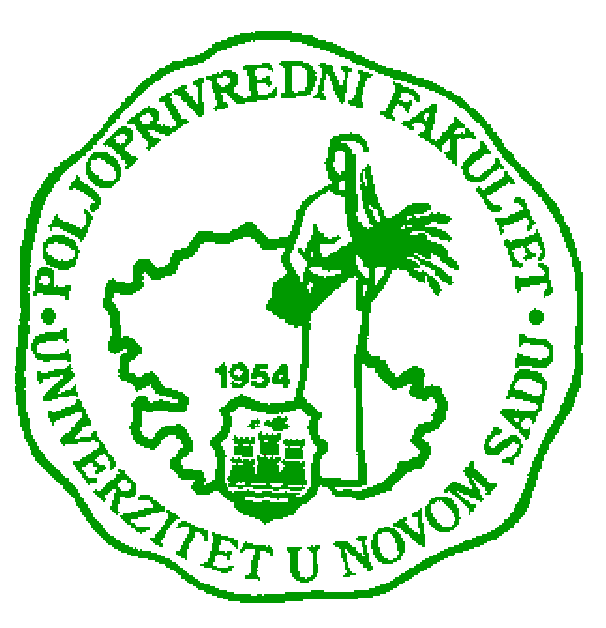 Study Programme AccreditationUNDERGRADUATE ACADEMIC STUDIES                AGRINDUSTRIAL ENGINEERING Name and last name:Name and last name:Name and last name:Name and last name:Name and last name:Name and last name:Name and last name:Name and last name:Mirko SimikićMirko SimikićMirko SimikićMirko SimikićMirko SimikićAcademic title:Academic title:Academic title:Academic title:Academic title:Academic title:Academic title:Academic title:Assistant ProfessorAssistant ProfessorAssistant ProfessorAssistant ProfessorAssistant ProfessorName of the institution where the teacher works full time and starting date:Name of the institution where the teacher works full time and starting date:Name of the institution where the teacher works full time and starting date:Name of the institution where the teacher works full time and starting date:Name of the institution where the teacher works full time and starting date:Name of the institution where the teacher works full time and starting date:Name of the institution where the teacher works full time and starting date:Name of the institution where the teacher works full time and starting date:University of Novi Sad, Faculty of Agriculture, Department for Agricultural Engineering, July 17, 2007.University of Novi Sad, Faculty of Agriculture, Department for Agricultural Engineering, July 17, 2007.University of Novi Sad, Faculty of Agriculture, Department for Agricultural Engineering, July 17, 2007.University of Novi Sad, Faculty of Agriculture, Department for Agricultural Engineering, July 17, 2007.University of Novi Sad, Faculty of Agriculture, Department for Agricultural Engineering, July 17, 2007.Scientific or art field:Scientific or art field:Scientific or art field:Scientific or art field:Scientific or art field:Scientific or art field:Scientific or art field:Scientific or art field:Agricultural EngineeringAgricultural EngineeringAgricultural EngineeringAgricultural EngineeringAgricultural EngineeringAcademic carieerAcademic carieerAcademic carieerAcademic carieerAcademic carieerAcademic carieerAcademic carieerAcademic carieerAcademic carieerAcademic carieerAcademic carieerAcademic carieerAcademic carieerYearInstitutionInstitutionInstitutionInstitutionInstitutionFieldFieldAcademic title election:Academic title election:Academic title election:Academic title election:Academic title election:2012University of Novi Sad, Faculty of AgricultureUniversity of Novi Sad, Faculty of AgricultureUniversity of Novi Sad, Faculty of AgricultureUniversity of Novi Sad, Faculty of AgricultureUniversity of Novi Sad, Faculty of AgricultureAgricultural EngineeringAgricultural EngineeringPhD thesis:PhD thesis:PhD thesis:PhD thesis:PhD thesis:2011University of Novi Sad, Faculty of AgricultureUniversity of Novi Sad, Faculty of AgricultureUniversity of Novi Sad, Faculty of AgricultureUniversity of Novi Sad, Faculty of AgricultureUniversity of Novi Sad, Faculty of AgricultureAgricultural EngineeringAgricultural EngineeringSpecialization:Specialization:Specialization:Specialization:Specialization:Magister thesisMagister thesisMagister thesisMagister thesisMagister thesis2006University of Novi Sad, Faculty of AgricultureUniversity of Novi Sad, Faculty of AgricultureUniversity of Novi Sad, Faculty of AgricultureUniversity of Novi Sad, Faculty of AgricultureUniversity of Novi Sad, Faculty of AgricultureAgricultural EngineeringAgricultural EngineeringBachelor's thesisBachelor's thesisBachelor's thesisBachelor's thesisBachelor's thesis2003University of Novi Sad, Faculty of AgricultureUniversity of Novi Sad, Faculty of AgricultureUniversity of Novi Sad, Faculty of AgricultureUniversity of Novi Sad, Faculty of AgricultureUniversity of Novi Sad, Faculty of AgricultureAgricultural EngineeringAgricultural EngineeringList of courses being held by the teacher in the accredited study programmesList of courses being held by the teacher in the accredited study programmesList of courses being held by the teacher in the accredited study programmesList of courses being held by the teacher in the accredited study programmesList of courses being held by the teacher in the accredited study programmesList of courses being held by the teacher in the accredited study programmesList of courses being held by the teacher in the accredited study programmesList of courses being held by the teacher in the accredited study programmesList of courses being held by the teacher in the accredited study programmesList of courses being held by the teacher in the accredited study programmesList of courses being held by the teacher in the accredited study programmesList of courses being held by the teacher in the accredited study programmesList of courses being held by the teacher in the accredited study programmesIDIDCourse nameCourse nameCourse nameCourse nameCourse nameStudy programme name, study typeStudy programme name, study typeStudy programme name, study typeNumber of active teaching classes1.1.3ОПТ1О033ОПТ1О03Engineering communicationEngineering communicationEngineering communicationEngineering communicationEngineering communicationAgricultural Engineering (UAS)Agricultural Engineering (UAS)Agricultural Engineering (UAS)2+32.2.3ОАИ1О033ОАИ1О03Engineering communicationEngineering communicationEngineering communicationEngineering communicationEngineering communicationAgroindustrial Engineering (UAS)Agroindustrial Engineering (UAS)Agroindustrial Engineering (UAS)2+3333ОPT4O153ОPT4O15Power machinesPower machinesPower machinesPower machinesPower machinesAgricultural Engineering (UAS)Agricultural Engineering (UAS)Agricultural Engineering (UAS)0+34.4.3ОАИ8O323ОАИ8O32Power machinesPower machinesPower machinesPower machinesPower machinesAgroindustrial Engineering (UAS)Agroindustrial Engineering (UAS)Agroindustrial Engineering (UAS)0+35.5.3OPT5O213OPT5O21Agricultural tractorsAgricultural tractorsAgricultural tractorsAgricultural tractorsAgricultural tractorsAgricultural Engineering (UAS)Agricultural Engineering (UAS)Agricultural Engineering (UAS)0+36.6.3OPT5I423OPT5I42Оccupational safety in agricultureОccupational safety in agricultureОccupational safety in agricultureОccupational safety in agricultureОccupational safety in agricultureAgricultural Engineering (UAS)Agricultural Engineering (UAS)Agricultural Engineering (UAS)2+07.7.3ОАИ6И423ОАИ6И42Environmental Engineering and SafetyEnvironmental Engineering and SafetyEnvironmental Engineering and SafetyEnvironmental Engineering and SafetyEnvironmental Engineering and SafetyAgroindustrial Engineering (UAS)Agroindustrial Engineering (UAS)Agroindustrial Engineering (UAS)2+08.8.ЗМПТ1002ЗМПТ1002Agricultural Engineering of Sustainable AgricultureAgricultural Engineering of Sustainable AgricultureAgricultural Engineering of Sustainable AgricultureAgricultural Engineering of Sustainable AgricultureAgricultural Engineering of Sustainable AgricultureAgricultural Engineering (MAS)Agricultural Engineering (MAS)Agricultural Engineering (MAS)2+09.9.ЗМПТ1И04ЗМПТ1И04Development and use of single axle tractors and motor implementsDevelopment and use of single axle tractors and motor implementsDevelopment and use of single axle tractors and motor implementsDevelopment and use of single axle tractors and motor implementsDevelopment and use of single axle tractors and motor implementsAgricultural Engineering (MAS)Agricultural Engineering (MAS)Agricultural Engineering (MAS)2+210.10.3ОАГ4О133ОАГ4О13Plant ProtectionPlant ProtectionPlant ProtectionPlant ProtectionPlant ProtectionPlant and Environment Protection (UAS)Plant and Environment Protection (UAS)Plant and Environment Protection (UAS)0+211.11.3OOП6О273OOП6О27Machines in Organic AgricultureMachines in Organic AgricultureMachines in Organic AgricultureMachines in Organic AgricultureMachines in Organic AgricultureOrganic Agriculture (UAS)Organic Agriculture (UAS)Organic Agriculture (UAS)4+012.12.3ОУВ6И453ОУВ6И45Power and ameliorated machinesPower and ameliorated machinesPower and ameliorated machinesPower and ameliorated machinesPower and ameliorated machinesWater Management and Water Use (UAS)Water Management and Water Use (UAS)Water Management and Water Use (UAS)0+213.13.--Development And Maintenance Of Tractors Agricultural EngineeringDevelopment And Maintenance Of Tractors Agricultural EngineeringDevelopment And Maintenance Of Tractors Agricultural EngineeringDevelopment And Maintenance Of Tractors Agricultural EngineeringDevelopment And Maintenance Of Tractors Agricultural EngineeringAgricultural Extension (MAS)Agricultural Extension (MAS)Agricultural Extension (MAS)0+214.14.3ДАИ31063ДАИ3106Power efficiency of tractorsPower efficiency of tractorsPower efficiency of tractorsPower efficiency of tractorsPower efficiency of tractorsAgronomy (DS)Agronomy (DS)Agronomy (DS)3+0Representative refferences (minimum 5, not more than 10)Representative refferences (minimum 5, not more than 10)Representative refferences (minimum 5, not more than 10)Representative refferences (minimum 5, not more than 10)Representative refferences (minimum 5, not more than 10)Representative refferences (minimum 5, not more than 10)Representative refferences (minimum 5, not more than 10)Representative refferences (minimum 5, not more than 10)Representative refferences (minimum 5, not more than 10)Representative refferences (minimum 5, not more than 10)Representative refferences (minimum 5, not more than 10)Representative refferences (minimum 5, not more than 10)Representative refferences (minimum 5, not more than 10)Simikić M, Dedović N, Savin L, Tomić M, Silleili H, Ponjičan O. (2012): Influence of eccentric drawbar force on power delivery efficiency of a wheeled tractors. Turkish journal of Agriculture and Forestry, Vol. 36 (4), pp.486-500. Simikić M, Dedović N, Savin L, Tomić M, Silleili H, Ponjičan O. (2012): Influence of eccentric drawbar force on power delivery efficiency of a wheeled tractors. Turkish journal of Agriculture and Forestry, Vol. 36 (4), pp.486-500. Simikić M, Dedović N, Savin L, Tomić M, Silleili H, Ponjičan O. (2012): Influence of eccentric drawbar force on power delivery efficiency of a wheeled tractors. Turkish journal of Agriculture and Forestry, Vol. 36 (4), pp.486-500. Simikić M, Dedović N, Savin L, Tomić M, Silleili H, Ponjičan O. (2012): Influence of eccentric drawbar force on power delivery efficiency of a wheeled tractors. Turkish journal of Agriculture and Forestry, Vol. 36 (4), pp.486-500. Simikić M, Dedović N, Savin L, Tomić M, Silleili H, Ponjičan O. (2012): Influence of eccentric drawbar force on power delivery efficiency of a wheeled tractors. Turkish journal of Agriculture and Forestry, Vol. 36 (4), pp.486-500. Simikić M, Dedović N, Savin L, Tomić M, Silleili H, Ponjičan O. (2012): Influence of eccentric drawbar force on power delivery efficiency of a wheeled tractors. Turkish journal of Agriculture and Forestry, Vol. 36 (4), pp.486-500. Simikić M, Dedović N, Savin L, Tomić M, Silleili H, Ponjičan O. (2012): Influence of eccentric drawbar force on power delivery efficiency of a wheeled tractors. Turkish journal of Agriculture and Forestry, Vol. 36 (4), pp.486-500. Simikić M, Dedović N, Savin L, Tomić M, Silleili H, Ponjičan O. (2012): Influence of eccentric drawbar force on power delivery efficiency of a wheeled tractors. Turkish journal of Agriculture and Forestry, Vol. 36 (4), pp.486-500. Simikić M, Dedović N, Savin L, Tomić M, Silleili H, Ponjičan O. (2012): Influence of eccentric drawbar force on power delivery efficiency of a wheeled tractors. Turkish journal of Agriculture and Forestry, Vol. 36 (4), pp.486-500. Simikić M, Dedović N, Savin L, Tomić M, Silleili H, Ponjičan O. (2012): Influence of eccentric drawbar force on power delivery efficiency of a wheeled tractors. Turkish journal of Agriculture and Forestry, Vol. 36 (4), pp.486-500. Simikić M, Dedović N, Savin L, Tomić M, Silleili H, Ponjičan O. (2012): Influence of eccentric drawbar force on power delivery efficiency of a wheeled tractors. Turkish journal of Agriculture and Forestry, Vol. 36 (4), pp.486-500. Simikić M, Dedović N, Savin L, Tomić M, Silleili H, Ponjičan O. (2012): Influence of eccentric drawbar force on power delivery efficiency of a wheeled tractors. Turkish journal of Agriculture and Forestry, Vol. 36 (4), pp.486-500. Tomić M, Matić-Kekić Snežana, Savin L, Desnica Eleonora, Dedović N, Simikić M, Ponjičan O, Ašonja A: Optimization of the locations of overhaul capacities for agricultural engineering in Serbia by applying integer programming, African Journal of Agricultural Research, Vol.6(15), pp.3346-3354, 2011. Tomić M, Matić-Kekić Snežana, Savin L, Desnica Eleonora, Dedović N, Simikić M, Ponjičan O, Ašonja A: Optimization of the locations of overhaul capacities for agricultural engineering in Serbia by applying integer programming, African Journal of Agricultural Research, Vol.6(15), pp.3346-3354, 2011. Tomić M, Matić-Kekić Snežana, Savin L, Desnica Eleonora, Dedović N, Simikić M, Ponjičan O, Ašonja A: Optimization of the locations of overhaul capacities for agricultural engineering in Serbia by applying integer programming, African Journal of Agricultural Research, Vol.6(15), pp.3346-3354, 2011. Tomić M, Matić-Kekić Snežana, Savin L, Desnica Eleonora, Dedović N, Simikić M, Ponjičan O, Ašonja A: Optimization of the locations of overhaul capacities for agricultural engineering in Serbia by applying integer programming, African Journal of Agricultural Research, Vol.6(15), pp.3346-3354, 2011. Tomić M, Matić-Kekić Snežana, Savin L, Desnica Eleonora, Dedović N, Simikić M, Ponjičan O, Ašonja A: Optimization of the locations of overhaul capacities for agricultural engineering in Serbia by applying integer programming, African Journal of Agricultural Research, Vol.6(15), pp.3346-3354, 2011. Tomić M, Matić-Kekić Snežana, Savin L, Desnica Eleonora, Dedović N, Simikić M, Ponjičan O, Ašonja A: Optimization of the locations of overhaul capacities for agricultural engineering in Serbia by applying integer programming, African Journal of Agricultural Research, Vol.6(15), pp.3346-3354, 2011. Tomić M, Matić-Kekić Snežana, Savin L, Desnica Eleonora, Dedović N, Simikić M, Ponjičan O, Ašonja A: Optimization of the locations of overhaul capacities for agricultural engineering in Serbia by applying integer programming, African Journal of Agricultural Research, Vol.6(15), pp.3346-3354, 2011. Tomić M, Matić-Kekić Snežana, Savin L, Desnica Eleonora, Dedović N, Simikić M, Ponjičan O, Ašonja A: Optimization of the locations of overhaul capacities for agricultural engineering in Serbia by applying integer programming, African Journal of Agricultural Research, Vol.6(15), pp.3346-3354, 2011. Tomić M, Matić-Kekić Snežana, Savin L, Desnica Eleonora, Dedović N, Simikić M, Ponjičan O, Ašonja A: Optimization of the locations of overhaul capacities for agricultural engineering in Serbia by applying integer programming, African Journal of Agricultural Research, Vol.6(15), pp.3346-3354, 2011. Tomić M, Matić-Kekić Snežana, Savin L, Desnica Eleonora, Dedović N, Simikić M, Ponjičan O, Ašonja A: Optimization of the locations of overhaul capacities for agricultural engineering in Serbia by applying integer programming, African Journal of Agricultural Research, Vol.6(15), pp.3346-3354, 2011. Tomić M, Matić-Kekić Snežana, Savin L, Desnica Eleonora, Dedović N, Simikić M, Ponjičan O, Ašonja A: Optimization of the locations of overhaul capacities for agricultural engineering in Serbia by applying integer programming, African Journal of Agricultural Research, Vol.6(15), pp.3346-3354, 2011. Tomić M, Matić-Kekić Snežana, Savin L, Desnica Eleonora, Dedović N, Simikić M, Ponjičan O, Ašonja A: Optimization of the locations of overhaul capacities for agricultural engineering in Serbia by applying integer programming, African Journal of Agricultural Research, Vol.6(15), pp.3346-3354, 2011. Ponjičan O, Bajkin A, Dimitrijević Aleksandra, Savin L, Tomić M, Simikić M, Dedović N, Zoranović M. (2011): The effects of working parameters and tillage quality on rotary tiller specific work requirement. Afr. J. Agric. Res. Vol. 6(31), pp. 6513-6524.Ponjičan O, Bajkin A, Dimitrijević Aleksandra, Savin L, Tomić M, Simikić M, Dedović N, Zoranović M. (2011): The effects of working parameters and tillage quality on rotary tiller specific work requirement. Afr. J. Agric. Res. Vol. 6(31), pp. 6513-6524.Ponjičan O, Bajkin A, Dimitrijević Aleksandra, Savin L, Tomić M, Simikić M, Dedović N, Zoranović M. (2011): The effects of working parameters and tillage quality on rotary tiller specific work requirement. Afr. J. Agric. Res. Vol. 6(31), pp. 6513-6524.Ponjičan O, Bajkin A, Dimitrijević Aleksandra, Savin L, Tomić M, Simikić M, Dedović N, Zoranović M. (2011): The effects of working parameters and tillage quality on rotary tiller specific work requirement. Afr. J. Agric. Res. Vol. 6(31), pp. 6513-6524.Ponjičan O, Bajkin A, Dimitrijević Aleksandra, Savin L, Tomić M, Simikić M, Dedović N, Zoranović M. (2011): The effects of working parameters and tillage quality on rotary tiller specific work requirement. Afr. J. Agric. Res. Vol. 6(31), pp. 6513-6524.Ponjičan O, Bajkin A, Dimitrijević Aleksandra, Savin L, Tomić M, Simikić M, Dedović N, Zoranović M. (2011): The effects of working parameters and tillage quality on rotary tiller specific work requirement. Afr. J. Agric. Res. Vol. 6(31), pp. 6513-6524.Ponjičan O, Bajkin A, Dimitrijević Aleksandra, Savin L, Tomić M, Simikić M, Dedović N, Zoranović M. (2011): The effects of working parameters and tillage quality on rotary tiller specific work requirement. Afr. J. Agric. Res. Vol. 6(31), pp. 6513-6524.Ponjičan O, Bajkin A, Dimitrijević Aleksandra, Savin L, Tomić M, Simikić M, Dedović N, Zoranović M. (2011): The effects of working parameters and tillage quality on rotary tiller specific work requirement. Afr. J. Agric. Res. Vol. 6(31), pp. 6513-6524.Ponjičan O, Bajkin A, Dimitrijević Aleksandra, Savin L, Tomić M, Simikić M, Dedović N, Zoranović M. (2011): The effects of working parameters and tillage quality on rotary tiller specific work requirement. Afr. J. Agric. Res. Vol. 6(31), pp. 6513-6524.Ponjičan O, Bajkin A, Dimitrijević Aleksandra, Savin L, Tomić M, Simikić M, Dedović N, Zoranović M. (2011): The effects of working parameters and tillage quality on rotary tiller specific work requirement. Afr. J. Agric. Res. Vol. 6(31), pp. 6513-6524.Ponjičan O, Bajkin A, Dimitrijević Aleksandra, Savin L, Tomić M, Simikić M, Dedović N, Zoranović M. (2011): The effects of working parameters and tillage quality on rotary tiller specific work requirement. Afr. J. Agric. Res. Vol. 6(31), pp. 6513-6524.Ponjičan O, Bajkin A, Dimitrijević Aleksandra, Savin L, Tomić M, Simikić M, Dedović N, Zoranović M. (2011): The effects of working parameters and tillage quality on rotary tiller specific work requirement. Afr. J. Agric. Res. Vol. 6(31), pp. 6513-6524.Ponjičan O, Bajkin A,  Jaćimović G, Tomić M, Savin L, Dedović N., Simikić M.(2012): Tillage quality affecting physical characteristics, number of plants and carrot root yield under flat and ridge cultivation (Article),  JOURNAL OF FOOD AGRICULTURE & ENVIRONMENT, Vol. 10 No. 2, pp. 304-311.Ponjičan O, Bajkin A,  Jaćimović G, Tomić M, Savin L, Dedović N., Simikić M.(2012): Tillage quality affecting physical characteristics, number of plants and carrot root yield under flat and ridge cultivation (Article),  JOURNAL OF FOOD AGRICULTURE & ENVIRONMENT, Vol. 10 No. 2, pp. 304-311.Ponjičan O, Bajkin A,  Jaćimović G, Tomić M, Savin L, Dedović N., Simikić M.(2012): Tillage quality affecting physical characteristics, number of plants and carrot root yield under flat and ridge cultivation (Article),  JOURNAL OF FOOD AGRICULTURE & ENVIRONMENT, Vol. 10 No. 2, pp. 304-311.Ponjičan O, Bajkin A,  Jaćimović G, Tomić M, Savin L, Dedović N., Simikić M.(2012): Tillage quality affecting physical characteristics, number of plants and carrot root yield under flat and ridge cultivation (Article),  JOURNAL OF FOOD AGRICULTURE & ENVIRONMENT, Vol. 10 No. 2, pp. 304-311.Ponjičan O, Bajkin A,  Jaćimović G, Tomić M, Savin L, Dedović N., Simikić M.(2012): Tillage quality affecting physical characteristics, number of plants and carrot root yield under flat and ridge cultivation (Article),  JOURNAL OF FOOD AGRICULTURE & ENVIRONMENT, Vol. 10 No. 2, pp. 304-311.Ponjičan O, Bajkin A,  Jaćimović G, Tomić M, Savin L, Dedović N., Simikić M.(2012): Tillage quality affecting physical characteristics, number of plants and carrot root yield under flat and ridge cultivation (Article),  JOURNAL OF FOOD AGRICULTURE & ENVIRONMENT, Vol. 10 No. 2, pp. 304-311.Ponjičan O, Bajkin A,  Jaćimović G, Tomić M, Savin L, Dedović N., Simikić M.(2012): Tillage quality affecting physical characteristics, number of plants and carrot root yield under flat and ridge cultivation (Article),  JOURNAL OF FOOD AGRICULTURE & ENVIRONMENT, Vol. 10 No. 2, pp. 304-311.Ponjičan O, Bajkin A,  Jaćimović G, Tomić M, Savin L, Dedović N., Simikić M.(2012): Tillage quality affecting physical characteristics, number of plants and carrot root yield under flat and ridge cultivation (Article),  JOURNAL OF FOOD AGRICULTURE & ENVIRONMENT, Vol. 10 No. 2, pp. 304-311.Ponjičan O, Bajkin A,  Jaćimović G, Tomić M, Savin L, Dedović N., Simikić M.(2012): Tillage quality affecting physical characteristics, number of plants and carrot root yield under flat and ridge cultivation (Article),  JOURNAL OF FOOD AGRICULTURE & ENVIRONMENT, Vol. 10 No. 2, pp. 304-311.Ponjičan O, Bajkin A,  Jaćimović G, Tomić M, Savin L, Dedović N., Simikić M.(2012): Tillage quality affecting physical characteristics, number of plants and carrot root yield under flat and ridge cultivation (Article),  JOURNAL OF FOOD AGRICULTURE & ENVIRONMENT, Vol. 10 No. 2, pp. 304-311.Ponjičan O, Bajkin A,  Jaćimović G, Tomić M, Savin L, Dedović N., Simikić M.(2012): Tillage quality affecting physical characteristics, number of plants and carrot root yield under flat and ridge cultivation (Article),  JOURNAL OF FOOD AGRICULTURE & ENVIRONMENT, Vol. 10 No. 2, pp. 304-311.Ponjičan O, Bajkin A,  Jaćimović G, Tomić M, Savin L, Dedović N., Simikić M.(2012): Tillage quality affecting physical characteristics, number of plants and carrot root yield under flat and ridge cultivation (Article),  JOURNAL OF FOOD AGRICULTURE & ENVIRONMENT, Vol. 10 No. 2, pp. 304-311.Tomić, M. D., Savin, L. D., Mićić, R. D., Simikić, M. D., & Furman, T. F. (2013). Effects of fossil diesel and biodiesel blends on the performances and emissions of agricultural tractor engines. Thermal Science, 17(1), 263-278. Tomić, M. D., Savin, L. D., Mićić, R. D., Simikić, M. D., & Furman, T. F. (2013). Effects of fossil diesel and biodiesel blends on the performances and emissions of agricultural tractor engines. Thermal Science, 17(1), 263-278. Tomić, M. D., Savin, L. D., Mićić, R. D., Simikić, M. D., & Furman, T. F. (2013). Effects of fossil diesel and biodiesel blends on the performances and emissions of agricultural tractor engines. Thermal Science, 17(1), 263-278. Tomić, M. D., Savin, L. D., Mićić, R. D., Simikić, M. D., & Furman, T. F. (2013). Effects of fossil diesel and biodiesel blends on the performances and emissions of agricultural tractor engines. Thermal Science, 17(1), 263-278. Tomić, M. D., Savin, L. D., Mićić, R. D., Simikić, M. D., & Furman, T. F. (2013). Effects of fossil diesel and biodiesel blends on the performances and emissions of agricultural tractor engines. Thermal Science, 17(1), 263-278. Tomić, M. D., Savin, L. D., Mićić, R. D., Simikić, M. D., & Furman, T. F. (2013). Effects of fossil diesel and biodiesel blends on the performances and emissions of agricultural tractor engines. Thermal Science, 17(1), 263-278. Tomić, M. D., Savin, L. D., Mićić, R. D., Simikić, M. D., & Furman, T. F. (2013). Effects of fossil diesel and biodiesel blends on the performances and emissions of agricultural tractor engines. Thermal Science, 17(1), 263-278. Tomić, M. D., Savin, L. D., Mićić, R. D., Simikić, M. D., & Furman, T. F. (2013). Effects of fossil diesel and biodiesel blends on the performances and emissions of agricultural tractor engines. Thermal Science, 17(1), 263-278. Tomić, M. D., Savin, L. D., Mićić, R. D., Simikić, M. D., & Furman, T. F. (2013). Effects of fossil diesel and biodiesel blends on the performances and emissions of agricultural tractor engines. Thermal Science, 17(1), 263-278. Tomić, M. D., Savin, L. D., Mićić, R. D., Simikić, M. D., & Furman, T. F. (2013). Effects of fossil diesel and biodiesel blends on the performances and emissions of agricultural tractor engines. Thermal Science, 17(1), 263-278. Tomić, M. D., Savin, L. D., Mićić, R. D., Simikić, M. D., & Furman, T. F. (2013). Effects of fossil diesel and biodiesel blends on the performances and emissions of agricultural tractor engines. Thermal Science, 17(1), 263-278. Tomić, M. D., Savin, L. D., Mićić, R. D., Simikić, M. D., & Furman, T. F. (2013). Effects of fossil diesel and biodiesel blends on the performances and emissions of agricultural tractor engines. Thermal Science, 17(1), 263-278. Tomic, M., Savin, L., Micic, R., Simikic, M., & Furman, T. (2014). Possibility of using biodiesel from sunflower oil as an additive for the improvement of lubrication properties of low-sulfur diesel fuel. Energy, 65, 101-108. Tomic, M., Savin, L., Micic, R., Simikic, M., & Furman, T. (2014). Possibility of using biodiesel from sunflower oil as an additive for the improvement of lubrication properties of low-sulfur diesel fuel. Energy, 65, 101-108. Tomic, M., Savin, L., Micic, R., Simikic, M., & Furman, T. (2014). Possibility of using biodiesel from sunflower oil as an additive for the improvement of lubrication properties of low-sulfur diesel fuel. Energy, 65, 101-108. Tomic, M., Savin, L., Micic, R., Simikic, M., & Furman, T. (2014). Possibility of using biodiesel from sunflower oil as an additive for the improvement of lubrication properties of low-sulfur diesel fuel. Energy, 65, 101-108. Tomic, M., Savin, L., Micic, R., Simikic, M., & Furman, T. (2014). Possibility of using biodiesel from sunflower oil as an additive for the improvement of lubrication properties of low-sulfur diesel fuel. Energy, 65, 101-108. Tomic, M., Savin, L., Micic, R., Simikic, M., & Furman, T. (2014). Possibility of using biodiesel from sunflower oil as an additive for the improvement of lubrication properties of low-sulfur diesel fuel. Energy, 65, 101-108. Tomic, M., Savin, L., Micic, R., Simikic, M., & Furman, T. (2014). Possibility of using biodiesel from sunflower oil as an additive for the improvement of lubrication properties of low-sulfur diesel fuel. Energy, 65, 101-108. Tomic, M., Savin, L., Micic, R., Simikic, M., & Furman, T. (2014). Possibility of using biodiesel from sunflower oil as an additive for the improvement of lubrication properties of low-sulfur diesel fuel. Energy, 65, 101-108. Tomic, M., Savin, L., Micic, R., Simikic, M., & Furman, T. (2014). Possibility of using biodiesel from sunflower oil as an additive for the improvement of lubrication properties of low-sulfur diesel fuel. Energy, 65, 101-108. Tomic, M., Savin, L., Micic, R., Simikic, M., & Furman, T. (2014). Possibility of using biodiesel from sunflower oil as an additive for the improvement of lubrication properties of low-sulfur diesel fuel. Energy, 65, 101-108. Tomic, M., Savin, L., Micic, R., Simikic, M., & Furman, T. (2014). Possibility of using biodiesel from sunflower oil as an additive for the improvement of lubrication properties of low-sulfur diesel fuel. Energy, 65, 101-108. Tomic, M., Savin, L., Micic, R., Simikic, M., & Furman, T. (2014). Possibility of using biodiesel from sunflower oil as an additive for the improvement of lubrication properties of low-sulfur diesel fuel. Energy, 65, 101-108. Kiss, F. E., Micic, R. D., Tomić, M. D., Nikolić-Djorić, E. B., & Simikić, M. C. D. S. (2014). Supercritical transesterification: Impact of different types of alcohol on biodiesel yield and LCA results. Journal of Supercritical Fluids, 86, 23-32. Kiss, F. E., Micic, R. D., Tomić, M. D., Nikolić-Djorić, E. B., & Simikić, M. C. D. S. (2014). Supercritical transesterification: Impact of different types of alcohol on biodiesel yield and LCA results. Journal of Supercritical Fluids, 86, 23-32. Kiss, F. E., Micic, R. D., Tomić, M. D., Nikolić-Djorić, E. B., & Simikić, M. C. D. S. (2014). Supercritical transesterification: Impact of different types of alcohol on biodiesel yield and LCA results. Journal of Supercritical Fluids, 86, 23-32. Kiss, F. E., Micic, R. D., Tomić, M. D., Nikolić-Djorić, E. B., & Simikić, M. C. D. S. (2014). Supercritical transesterification: Impact of different types of alcohol on biodiesel yield and LCA results. Journal of Supercritical Fluids, 86, 23-32. Kiss, F. E., Micic, R. D., Tomić, M. D., Nikolić-Djorić, E. B., & Simikić, M. C. D. S. (2014). Supercritical transesterification: Impact of different types of alcohol on biodiesel yield and LCA results. Journal of Supercritical Fluids, 86, 23-32. Kiss, F. E., Micic, R. D., Tomić, M. D., Nikolić-Djorić, E. B., & Simikić, M. C. D. S. (2014). Supercritical transesterification: Impact of different types of alcohol on biodiesel yield and LCA results. Journal of Supercritical Fluids, 86, 23-32. Kiss, F. E., Micic, R. D., Tomić, M. D., Nikolić-Djorić, E. B., & Simikić, M. C. D. S. (2014). Supercritical transesterification: Impact of different types of alcohol on biodiesel yield and LCA results. Journal of Supercritical Fluids, 86, 23-32. Kiss, F. E., Micic, R. D., Tomić, M. D., Nikolić-Djorić, E. B., & Simikić, M. C. D. S. (2014). Supercritical transesterification: Impact of different types of alcohol on biodiesel yield and LCA results. Journal of Supercritical Fluids, 86, 23-32. Kiss, F. E., Micic, R. D., Tomić, M. D., Nikolić-Djorić, E. B., & Simikić, M. C. D. S. (2014). Supercritical transesterification: Impact of different types of alcohol on biodiesel yield and LCA results. Journal of Supercritical Fluids, 86, 23-32. Kiss, F. E., Micic, R. D., Tomić, M. D., Nikolić-Djorić, E. B., & Simikić, M. C. D. S. (2014). Supercritical transesterification: Impact of different types of alcohol on biodiesel yield and LCA results. Journal of Supercritical Fluids, 86, 23-32. Kiss, F. E., Micic, R. D., Tomić, M. D., Nikolić-Djorić, E. B., & Simikić, M. C. D. S. (2014). Supercritical transesterification: Impact of different types of alcohol on biodiesel yield and LCA results. Journal of Supercritical Fluids, 86, 23-32. Kiss, F. E., Micic, R. D., Tomić, M. D., Nikolić-Djorić, E. B., & Simikić, M. C. D. S. (2014). Supercritical transesterification: Impact of different types of alcohol on biodiesel yield and LCA results. Journal of Supercritical Fluids, 86, 23-32. Simikić, M., Dedović, N., Savin, L., Tomić, M., & Ponjičan, O. (2014). Power delivery efficiency of a wheeled tractor at oblique drawbar force. Soil and Tillage Research, 141, 32-43. Simikić, M., Dedović, N., Savin, L., Tomić, M., & Ponjičan, O. (2014). Power delivery efficiency of a wheeled tractor at oblique drawbar force. Soil and Tillage Research, 141, 32-43. Simikić, M., Dedović, N., Savin, L., Tomić, M., & Ponjičan, O. (2014). Power delivery efficiency of a wheeled tractor at oblique drawbar force. Soil and Tillage Research, 141, 32-43. Simikić, M., Dedović, N., Savin, L., Tomić, M., & Ponjičan, O. (2014). Power delivery efficiency of a wheeled tractor at oblique drawbar force. Soil and Tillage Research, 141, 32-43. Simikić, M., Dedović, N., Savin, L., Tomić, M., & Ponjičan, O. (2014). Power delivery efficiency of a wheeled tractor at oblique drawbar force. Soil and Tillage Research, 141, 32-43. Simikić, M., Dedović, N., Savin, L., Tomić, M., & Ponjičan, O. (2014). Power delivery efficiency of a wheeled tractor at oblique drawbar force. Soil and Tillage Research, 141, 32-43. Simikić, M., Dedović, N., Savin, L., Tomić, M., & Ponjičan, O. (2014). Power delivery efficiency of a wheeled tractor at oblique drawbar force. Soil and Tillage Research, 141, 32-43. Simikić, M., Dedović, N., Savin, L., Tomić, M., & Ponjičan, O. (2014). Power delivery efficiency of a wheeled tractor at oblique drawbar force. Soil and Tillage Research, 141, 32-43. Simikić, M., Dedović, N., Savin, L., Tomić, M., & Ponjičan, O. (2014). Power delivery efficiency of a wheeled tractor at oblique drawbar force. Soil and Tillage Research, 141, 32-43. Simikić, M., Dedović, N., Savin, L., Tomić, M., & Ponjičan, O. (2014). Power delivery efficiency of a wheeled tractor at oblique drawbar force. Soil and Tillage Research, 141, 32-43. Simikić, M., Dedović, N., Savin, L., Tomić, M., & Ponjičan, O. (2014). Power delivery efficiency of a wheeled tractor at oblique drawbar force. Soil and Tillage Research, 141, 32-43. Simikić, M., Dedović, N., Savin, L., Tomić, M., & Ponjičan, O. (2014). Power delivery efficiency of a wheeled tractor at oblique drawbar force. Soil and Tillage Research, 141, 32-43. Savin, L., Matić-Kekić, S., Dedović, N., Simikić, M., & Tomić, M. (2014). Profit maximisation algorithm including the loss of yield due to uncertain weather events during harvest. Biosystems Engineering, 123, 56-67. Savin, L., Matić-Kekić, S., Dedović, N., Simikić, M., & Tomić, M. (2014). Profit maximisation algorithm including the loss of yield due to uncertain weather events during harvest. Biosystems Engineering, 123, 56-67. Savin, L., Matić-Kekić, S., Dedović, N., Simikić, M., & Tomić, M. (2014). Profit maximisation algorithm including the loss of yield due to uncertain weather events during harvest. Biosystems Engineering, 123, 56-67. Savin, L., Matić-Kekić, S., Dedović, N., Simikić, M., & Tomić, M. (2014). Profit maximisation algorithm including the loss of yield due to uncertain weather events during harvest. Biosystems Engineering, 123, 56-67. Savin, L., Matić-Kekić, S., Dedović, N., Simikić, M., & Tomić, M. (2014). Profit maximisation algorithm including the loss of yield due to uncertain weather events during harvest. Biosystems Engineering, 123, 56-67. Savin, L., Matić-Kekić, S., Dedović, N., Simikić, M., & Tomić, M. (2014). Profit maximisation algorithm including the loss of yield due to uncertain weather events during harvest. Biosystems Engineering, 123, 56-67. Savin, L., Matić-Kekić, S., Dedović, N., Simikić, M., & Tomić, M. (2014). Profit maximisation algorithm including the loss of yield due to uncertain weather events during harvest. Biosystems Engineering, 123, 56-67. Savin, L., Matić-Kekić, S., Dedović, N., Simikić, M., & Tomić, M. (2014). Profit maximisation algorithm including the loss of yield due to uncertain weather events during harvest. Biosystems Engineering, 123, 56-67. Savin, L., Matić-Kekić, S., Dedović, N., Simikić, M., & Tomić, M. (2014). Profit maximisation algorithm including the loss of yield due to uncertain weather events during harvest. Biosystems Engineering, 123, 56-67. Savin, L., Matić-Kekić, S., Dedović, N., Simikić, M., & Tomić, M. (2014). Profit maximisation algorithm including the loss of yield due to uncertain weather events during harvest. Biosystems Engineering, 123, 56-67. Savin, L., Matić-Kekić, S., Dedović, N., Simikić, M., & Tomić, M. (2014). Profit maximisation algorithm including the loss of yield due to uncertain weather events during harvest. Biosystems Engineering, 123, 56-67. Savin, L., Matić-Kekić, S., Dedović, N., Simikić, M., & Tomić, M. (2014). Profit maximisation algorithm including the loss of yield due to uncertain weather events during harvest. Biosystems Engineering, 123, 56-67. Simikić M: Research of parameters for better power efficiency of tractors. (PhD thesis). University of Novi Sad, Faculty of Agriculture, 2011.Simikić M: Research of parameters for better power efficiency of tractors. (PhD thesis). University of Novi Sad, Faculty of Agriculture, 2011.Simikić M: Research of parameters for better power efficiency of tractors. (PhD thesis). University of Novi Sad, Faculty of Agriculture, 2011.Simikić M: Research of parameters for better power efficiency of tractors. (PhD thesis). University of Novi Sad, Faculty of Agriculture, 2011.Simikić M: Research of parameters for better power efficiency of tractors. (PhD thesis). University of Novi Sad, Faculty of Agriculture, 2011.Simikić M: Research of parameters for better power efficiency of tractors. (PhD thesis). University of Novi Sad, Faculty of Agriculture, 2011.Simikić M: Research of parameters for better power efficiency of tractors. (PhD thesis). University of Novi Sad, Faculty of Agriculture, 2011.Simikić M: Research of parameters for better power efficiency of tractors. (PhD thesis). University of Novi Sad, Faculty of Agriculture, 2011.Simikić M: Research of parameters for better power efficiency of tractors. (PhD thesis). University of Novi Sad, Faculty of Agriculture, 2011.Simikić M: Research of parameters for better power efficiency of tractors. (PhD thesis). University of Novi Sad, Faculty of Agriculture, 2011.Simikić M: Research of parameters for better power efficiency of tractors. (PhD thesis). University of Novi Sad, Faculty of Agriculture, 2011.Simikić M: Research of parameters for better power efficiency of tractors. (PhD thesis). University of Novi Sad, Faculty of Agriculture, 2011.Summary data for the teacher's scientific or art and professional activity: Summary data for the teacher's scientific or art and professional activity: Summary data for the teacher's scientific or art and professional activity: Summary data for the teacher's scientific or art and professional activity: Summary data for the teacher's scientific or art and professional activity: Summary data for the teacher's scientific or art and professional activity: Summary data for the teacher's scientific or art and professional activity: Summary data for the teacher's scientific or art and professional activity: Summary data for the teacher's scientific or art and professional activity: Summary data for the teacher's scientific or art and professional activity: Summary data for the teacher's scientific or art and professional activity: Summary data for the teacher's scientific or art and professional activity: Summary data for the teacher's scientific or art and professional activity: Quotation total: Quotation total: Quotation total: Quotation total: Quotation total: Quotation total: Quotation total: Total of SCI (SSCI) list papers:Total of SCI (SSCI) list papers:Total of SCI (SSCI) list papers:Total of SCI (SSCI) list papers:Total of SCI (SSCI) list papers:Total of SCI (SSCI) list papers:Total of SCI (SSCI) list papers:121212121212Current projects:Current projects:Current projects:Current projects:Current projects:Current projects:Current projects:Domestic: 2  Domestic: 2  Domestic: 2  International:International:International:Specialization Specialization Specialization 